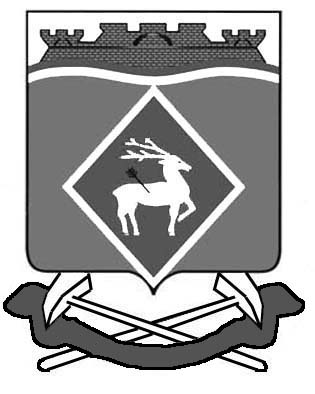 РОССИЙСКАЯ ФЕДЕРАЦИЯРОСТОВСКАЯ ОБЛАСТЬМУНИЦИПАЛЬНОЕ ОБРАЗОВАНИЕ «ШОЛОХОВСКОЕ ГОРОДСКОЕПОСЕЛЕНИЕ»АДМИНИСТРАЦИЯ ШОЛОХОВСКОГО ГОРОДСКОГОПОСЕЛЕНИЯПОСТАНОВЛЕНИЕот 12.04.2024 №80р.п. ШолоховскийО внесении изменений в постановление Администрации Шолоховского городского поселения от 01.02.2021 № 33 «Об утверждении Порядка организации работы по рассмотрению обращений граждан в Администрации  Шолоховского городского  поселения»В соответствии с  Федеральным законом от 02.05.2006 № 59-ФЗ «О порядке рассмотрения обращений граждан Российской Федерации», Федеральным законом от 04.08.2023 № 480-ФЗ «О внесении изменений в Федеральный закон "О порядке рассмотрения обращений граждан Российской Федерации», Уставом муниципального образования «Шолоховское городское поселение», в  целях приведения в соответствие с действующим законодательством Администрация Шолоховского городского  поселения постановляет:1. Внести в постановление Администрации Шолоховского городского  поселения от 01.02.2021 № 33 «Об утверждении Порядка организации работы по рассмотрению обращений граждан в Администрации  Шолоховского городского  поселения» следующие изменения:1.1. Пункт 5.13. раздела 5 «Личный прием граждан в Администрации  Шолоховского городского поселения » изложить в новой редакции:«5.13. Личный прием граждан осуществляется в порядке очередности записи на личный прием по предъявлении документа, удостоверяющего личность. Отдельные категории граждан в случаях, предусмотренных законодательством Российской Федерации, пользуются правом на личный прием в первоочередном порядке. Право на личный прием в первоочередном порядке имеют также проживающие на территории Ростовской области:1) ветераны и инвалиды Великой Отечественной войны;2) граждане, призванные на территории Ростовской области на военную службу по мобилизации в Вооруженные Силы Российской Федерации, граждане, заключившие на территории Ростовской области в связи с участием в специальной военной операции контракт о прохождении военной службы в соответствии с пунктом 7 статьи 38 Федерального закона от 28 марта 1998 года № 53-ФЗ «О воинской обязанности и военной службе» или контракт о пребывании в добровольческом формировании (о добровольном содействии в выполнении задач, возложенных на Вооруженные Силы Российской Федерации), а также члены их семей на период прохождения такими гражданами военной службы или пребывания в добровольческом формировании. К членам семьи граждан, указанных в абзаце первом настоящего пункта, относятся супруга (супруг), несовершеннолетние дети, дети старше 18 лет, ставшие инвалидами до достижения ими возраста 18 лет, дети в возрасте до 23 лет, обучающиеся в образовательных организациях по очной форме обучения, лица, находящиеся на их иждивении (находящиеся на полном содержании указанных граждан или получающие от них помощь, которая является для них постоянным и основным источником средств к существованию, а также иные лица, признанные иждивенцами в порядке, установленном законодательством Российской Федерации).»2. Настоящее постановление вступает в силу со дня его официального опубликования.3. Контроль за исполнением настоящего постановления оставляю за собой.           Глава АдминистрацииШолоховского городского  поселения         О.П. Снисаренко